PEMBELAJARAN MENGANALISIS UNSUR INTRINSIK CERPENDENGAN MENGGUNAKAN MODEL STUDENT FACILITATOR AND EXPLAININGPADA SISWA KELAS X SMA PASUNDAN 8 BANDUNGTAHUN PELAJARAN 2015/2016Skripsidisusun untuk memenuhi salah satu syarat memperoleh gelar sarjanaPendidikan Program Studi Pendidikan Bahasa, Sastra Indonesia dan Daerah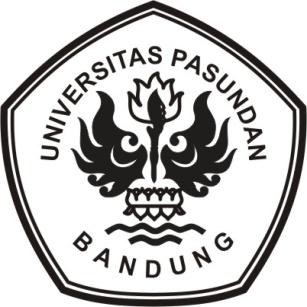 olehADE LIA ROSMIATI115030015PROGRAM STUDI PENDIDIKAN BAHASA, SASTRA INDONESIA DAN DAERAHFAKULTAS KEGURUAN DAN ILMU PENDIDIKANUNIVERSITAS PASUNDANBANDUNG2015